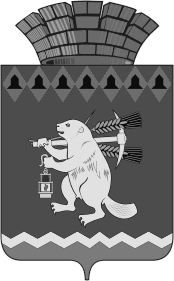 Администрация Артемовского городского округа ПОСТАНОВЛЕНИЕот   04.10.2022                                                                                     № 977 -ПАОб утверждении Порядка согласования места производства промышленной продукции на территории Артемовского городского округа при заключении специального инвестиционного контрактаВ соответствии с Федеральным законом от 31 декабря 2014 года 
№ 488-ФЗ «О промышленной политике в Российской Федерации», Законом Свердловской области от 23 ноября 2015 года № 136-ОЗ «Об отдельных вопросах реализации в Свердловской области промышленной политики Российской Федерации», Постановлением Правительства Российской Федерации от 16.07.2020 №  1048 «Об утверждении Правил заключения, изменения и расторжения специальных инвестиционных контрактов», руководствуясь статьями 30, 31 Устава Артемовского городского округа,ПОСТАНОВЛЯЮ:1. Утвердить Порядок согласования места производства промышленной продукции на территории Артемовского городского округа при заключении специального инвестиционного контракта (Приложение).2. Постановление опубликовать в газете «Артемовский рабочий», разместить на Официальном портале правовой информации Артемовского городского округа (www.артемовский-право.рф) и на официальном сайте Артемовского городского округа в информационно-телекоммуникационной сети «Интернет».3. Контроль за исполнением постановления возложить на первого заместителя главы Артемовского городского округа Черемных Н.А.Глава Артемовского городского округа                                     К.М. Трофимов      	                                                           ПОРЯДОКсогласования места производства промышленной продукции 
на территории Артемовского городского округа при заключении специального инвестиционного контракта Порядок согласования места производства промышленной продукции на территории Артемовского городского округа при заключении специального инвестиционного контракта (далее - Порядок) определяет процедуру согласования Администрацией Артемовского городского округа (далее – Администрация) места производства промышленной продукции, производство которой должно быть освоено в ходе реализации инвестиционного проекта на территории Артемовского городского округа, в случаях, предусмотренных частями 7 и 9 статьи 18.3 Федерального закона от 31 декабря 2014 года № 488-ФЗ «О промышленной политике в Российской Федерации», в целях заключения специального инвестиционного контракта.Согласование места производства промышленной продукции осуществляется в отношении инвестиционного проекта по внедрению или разработке и внедрению технологии, включенной в Перечень видов технологий, признаваемых современными технологиями в целях заключения специальных инвестиционных контрактов в соответствии с распоряжением Правительства Российской Федерации.Согласование места производства промышленной продукции либо невозможность согласования места производства промышленной продукции оформляется в виде заключения за подписью главы Артемовского городского округа на бланке письма Администрации.Подготовку заключения о согласовании места производства промышленной продукции либо невозможность согласования места производства промышленной продукции осуществляет отдел экономики, инвестиций и развития Администрации Артемовского городского округа (далее – отдел экономики).4. Выдача заключения осуществляется на безвозмездной основе.5. Для получения согласования места производства промышленной продукции инвестор представляет в Администрацию заявление о согласовании места производства промышленной продукции по форме согласно Приложению № 1 к настоящему Порядку (далее – заявление).6. В случае, если земельный участок, на котором реализуется инвестиционный проект, находится в собственности инвестора или принадлежит ему на основании договора долгосрочной аренды, к заявлению прилагается:1) информация об инвесторе по форме согласно Приложению № 2 к настоящему Порядку;2) информация об инвестиционном проекте, планируемом к реализации, по форме согласно Приложению № 3 к настоящему Порядку;3) правоустанавливающие документы на земельный участок (содержащие информацию о спецификации земельного участка, включая кадастровый номер (квартал) этого земельного участка, вид права на земельный участок, площадь, адрес, категорию земель, вид разрешенного использования, сведения о собственнике, существующие ограничения (обременения) прав);4) копия бизнес-плана инвестиционного проекта;5) наименование и номер современной технологии, включенной в Перечень видов технологий, признаваемых современными технологиями в целях заключения специальных инвестиционных контрактов в соответствии с распоряжением Правительства Российской Федерации, по форме согласно Приложению № 4 к настоящему Порядку.7. В случае, если инвестор планирует приобретение и (или) долгосрочную аренду земельного участка, предназначенного для создания новых производственных мощностей, в том числе в порядке, установленном подпунктом 23.2 пункта 2 статьи 39.6 Земельного кодекса Российской Федерации, к заявлению прилагается:1) информация об инвесторе по форме согласно Приложению № 2 к настоящему Порядку;2) информация об инвестиционном проекте, планируемом к реализации, по форме согласно Приложению № 3 к настоящему Порядку;3) график инвестирования (расходования) средств, составленный по форме согласно Приложению № 5 к настоящему Порядку;4) копия бизнес-плана инвестиционного проекта;5) наименование и номер современной технологии, включенной в Перечень видов технологий, признаваемых современными технологиями в целях заключения специальных инвестиционных контрактов в соответствии с распоряжением Правительства Российской Федерации, по форме согласно Приложению № 4 к настоящему Порядку.В случае, если на момент согласования места производства промышленной продукции земельный участок не образован, в информация об инвестиционном проекте, планируемом к реализации, (Приложение № 3 к настоящему Порядку) кадастровый номер земельного участка не указывается, границы территории, на которой планируется размещение места производства промышленной продукции, обозначаются на графическом материале, прилагаемом к заявлению.8. Заявление и прилагаемые к нему документы подписываются инвестором или уполномоченным лицом, имеющим право действовать от имени инвестора (с приложением подтверждающих документов), и заверяются печатью (при ее наличии).Документы, представленные в копиях, должны быть удостоверены подписью инвестора или уполномоченного лица, имеющего право действовать от имени инвестора (с приложением подтверждающих документов), и заверены печатью (при ее наличии).Инвестор несет ответственность за достоверность предоставляемых документов и содержащихся в них сведений.9. Сроки рассмотрения заявления инвестора:1) в случае, предусмотренном пунктом 6 настоящего Порядка, – в течение 10 рабочих дней со дня получения заявления инвестора;2) в случае, предусмотренном пунктом 7 настоящего Порядка, – в течение 30 календарных дней со дня получения заявления инвестора.10. Поступившее в Администрацию заявление инвестора с прилагаемыми документами, указанными в пунктах 5 - 7 настоящего Порядка, регистрируются в установленном порядке и передаются на рассмотрение в отдел экономики.11. Отдел экономики в течение 2 рабочих дней со дня получения документов инвестора проверяет полноту представленных документов в соответствии с пунктами 5 - 7 настоящего Порядка (проверка на комплектность).В случае, если представлен не полный пакет документов, предусмотренный пунктами 5 - 7 настоящего Порядка, отдел экономики возвращает документы инвестору в течение 5 рабочих дней с даты их получения с разъяснением права повторного направления документов.12. В случае соответствия документов требованиям комплектности отдел экономики направляет поступивший пакет документов в:-  Управление архитектуры и градостроительства Администрации Артемовского городского округа (далее – Управление архитектуры); -  Управление муниципальным имуществом Администрации Артемовского городского округа (далее – Управление муниципальным имуществом).  13. Управление архитектуры, в срок не превышающий 5 рабочих дней со дня получения пакета документов, направляет в отдел экономики заключение о соответствии (не соответствии) выбранного (выбранных) инвестором земельного участка (земельных участках) Генеральному плану Артемовского городского округа, градостроительным регламентами Правил землепользования и застройки Артемовского городского округа, в том числе возможности образования земельного участка для реализации инвестиционного проекта, указанного в приложенном к заявлению графическом материале, в соответствии с документами территориального планирования, градостроительного зонирования и документацией по планировке территории.Управление архитектуры отражает в заключении информацию, предусмотренную подпунктом 3 пункта 16 настоящего Порядка, а также мнение о возможности (невозможности) согласования места производства промышленной продукции.14. Управление муниципальным имуществом, в срок не превышающий 5 рабочих дней со дня получения пакета документов, направляет в отдел экономики информационную справку, в которой указывает сведения в соответствии с подпунктами 4 - 6 пункта 16 настоящего Порядка, в том числе о возможности (не возможности) предоставления земельного участка для реализации инвестиционного проекта (при необходимости).15. После получения информации, предусмотренной пунктами 13, 14 настоящего Порядка, отдел экономики в пределах сроков, установленных пунктом 9 настоящего Порядка, осуществляет подготовку:1) в случае соответствия заявления инвестора и прилагаемого пакета документов требованиям комплексности, содержания и формам их представления, а также отсутствие оснований, предусмотренных пунктом 17 настоящего Порядка, - заключения о согласовании места производства промышленной продукции;2) в случае наличия оснований, предусмотренных пунктом 17 настоящего Порядка - заключения о невозможности согласования места производства промышленной продукции.16. Заключение о согласовании места производства промышленной продукции должно содержать следующую информацию:1) наименование инвестора (для юридического лица), фамилию, имя, отчество (при наличии) инвестора (для индивидуального предпринимателя);2) основной государственный регистрационный номер (для юридического лица), идентификационный номер налогоплательщика (для физического лица), основной государственный номер индивидуального предпринимателя (для индивидуального предпринимателя);3) функциональная зона, территориальная зона, кадастровый номер (при наличии) (квартал), площадь, категория земель, вид разрешенного использования земельного участка (при наличии) и адрес (местоположение) земельного участка, планируемого (планируемых) для производства промышленной продукции;4) указание на наличие или отсутствие правоустанавливающего документа на данный земельный участок;5) существующие ограничения (обременения) прав (при наличии);6) сведения о праве, на котором будет предоставлен земельный участок (при необходимости);7) наименование современной технологии, разработку и (или) внедрение которой предполагается осуществлять в ходе реализации инвестиционного проекта в соответствии с Перечнем видов технологий, признаваемых современными технологиями в целях заключения специальных инвестиционных контрактов в соответствии с распоряжением Правительства Российской Федерации.17. Основанием для подготовки заключения о невозможности согласования места производства промышленной продукции является одно (или несколько) из следующих условий:1) полное или частичное отсутствие в прилагаемых документах информации, необходимой для проведения оценки возможности реализации инвестиционного проекта на выбранном (выбранных) инвестором земельном участке (земельных участках);2) технология, разработка и (или) внедрение которой предполагается осуществлять в ходе реализации инвестиционного проекта на территории Артемовского городского округа, не включена в Перечень видов технологий, признаваемых современными технологиями в целях заключения специальных инвестиционных контрактов, утвержденный распоряжением Правительства Российской Федерации;3) невозможность реализации инвестиционного проекта на выбранном (выбранных) инвестором земельном участке (земельных участках) ввиду несоответствия Генеральному плану Артемовского городского округа, режиму использования, установленному градостроительными регламентами Правил землепользования и застройки Артемовского городского округа;4) невозможность реализации инвестиционного проекта на выбранном (выбранных) инвестором земельном участке (земельных участках) ввиду наличия ограничений, установленных на земельный участок (земельные участки) в соответствии с действующим законодательством.18. В случае принятия решения о невозможности согласования места производства промышленной продукции по основанию, указанному в подпункте 1 пункта 17 настоящего Порядка, инвестор вправе повторно обратиться в Администрацию за получением согласования после устранения замечаний, указанных в заключении о невозможности согласования места производства промышленной продукции.19. В случае принятия решения о невозможности согласования места производства промышленной продукции по основаниям, указанным в подпунктах 3 и 4 пункта 17 настоящего Порядка, инвестор вправе повторно обратиться в Администрацию за получением согласования при реализации проекта на ином земельном участке.20. Направление инвестору подписанного в установленном порядке заключения осуществляется любым удобным способом (почтой, лично, электронной почтой) не позднее 1 рабочего дня со дня подписания заключения.Заявлениео согласовании Артемовским городским округом места производства промышленной продукции на основании частей 7 и 9 статьи 18.3 Федерального закона от 31 декабря 2014 года № 488-ФЗ «О промышленной политике в Российской Федерации»просит согласовать место производства промышленной продукции в целях заключения специального инвестиционного контракта в рамках реализации инвестиционного проектаместо производства промышленной продукции: ____________________________кадастровый номер земельного участка (квартала)____________________________, в соответствии с условиями, указанными в приложении к настоящему заявлению, которое является его неотъемлемой частью.Настоящим даю согласие на обработку сведений, представленных в заявлении, и приложенных к нему документах, и их рассмотрение в соответствии с действующим законодательством Российской Федерации.«_______»_________________ _______ г.	М.П.Информация об инвесторе«_______»_________________ _______ г.	М.П.Информацияоб инвестиционном проекте«_______»_________________ _______ г.	М.П.Информацияо современной технологии, разработку и (или) внедрениекоторой предполагается осуществлять в ходе реализацииинвестиционного проекта с целью внедрения и (или)разработки современной технологии, позволяющей производитьконкурентоспособную на мировой уровнепромышленную продукцию в России«_______»_________________ _______ г.	М.П.График инвестирования (расходования средств)1Количество столбцов с указанием размера расходов в отчетных периодах должно быть равным количеству отчетных периодов в течение срока действия контракта.2 Указываются укрупненные виды расходов.«_______»_________________ _______ г.	М.П.ПриложениеУТВЕРЖДЕНпостановлением АдминистрацииАртемовского городского округаот  04.10.2022  № 977-ПА«Об утверждении Порядка согласования места производства промышленной продукции на территории Артемовского городского округа при заключении специального инвестиционного контракта»Приложение № 1к Порядку согласования места производства промышленной продукции на территории Артемовского городского округа при заключении специального инвестиционного контракта наименование организации (индивидуального предпринимателя)наименование инвестиционного проектаПриложение: 1.2.3.(наименование должности руководителя юридического лица, индивидуальный предприниматель)(подпись)(расшифровка подписи)Приложение № 2к Порядку согласования места производства промышленной продукции на территории Артемовского городского округа при заключении специального инвестиционного контракта№ п/пНаименование сведенийСодержание1231Полное наименование инвестора с указанием организационно-правовой формы2Основной государственный регистрационный номер юридического лица/индивидуального предпринимателя (ОГРН/ОГРНИП)3Идентификационный номер налогоплательщика (ИНН)4Код причины постановки на учет (КПП)5Место нахождения инвестора (для юридического лица)/адрес регистрации по месту пребывания либо по месту жительства (для индивидуального предпринимателя)6Почтовый адрес инвестора/адрес электронной почты инвестора7Контактное лицо инвестора (фамилия, имя, отчество (при наличии), адрес электронной почты, телефон)(наименование должности руководителя юридического лица, индивидуальный предприниматель)(подпись)(расшифровка подписи)Приложение № 3к Порядку согласования места производства промышленной продукции на территории Артемовского городского округа при заключении специального инвестиционного контракта№ п/пНаименование сведенийСодержание1231Наименование проекта (кратко)2Предполагаемый объем инвестиций за весь срок реализации проекта3Количество рабочих мест, создаваемых в ходе реализации проекта4Сведения о предполагаемом строительстве/реконструкции объектов капитального строительства, включая технические характеристики планируемых к размещению объектов5Сведения о классе опасности планируемого к размещению производства для оценки возможного влияния на комплексное развитие территории Артемовского городского округа, а также соблюдения правового режима земельного участка (земельных участков)6Место производства промышленной продукции, производство которой должно быть освоено в ходе реализации инвестиционного проекта на территории Артемовского городского округа в соответствии со специальным инвестиционным контрактом (кадастровый номер и адрес (местоположение) земельного участка (земельных участков), на котором (которых) будет располагаться производство промышленной продукции)7Срок реализации проекта8Текущее состояние реализации проекта9Минимальный объем налогов, сборов, страховых взносов, которые будут уплачены инвестором с учетом применения мер стимулирования деятельности в сфере промышленности, предусмотренных специальным контрактом, и без учета применения таких мер(наименование должности руководителя юридического лица, индивидуальный предприниматель)(подпись)(расшифровка подписи)Приложение № 4к Порядку согласования места производства промышленной продукции на территории Артемовского городского округа при заключении специального инвестиционного контракта№ п/пРазработчик современной технологии, наименование современной технологииНомер современной технологии в соответствии с перечнем видов технологий, признаваемых современными технологиями, в целях заключения специальных инвестиционных контрактовНаименование промышленной продукции, серийное производство которой должно быть освоено в результате разработки и (или) внедрения соответствующего вида современной технологии1234(наименование должности руководителя юридического лица, индивидуальный предприниматель)(подпись)(расшифровка подписи)Приложение № 5к Порядку согласования места производства промышленной продукции на территории Артемовского городского округа при заключении специального инвестиционного контракта№ п/пВид и наименование расходовРазмер расходов на конец n-го отчетного периода1 (тыс. руб.) без учета НДСРазмер расходов за срок действия специального инвестиционного контракта (тыс. руб.) без учета НДСИнформация о спецификации земельного участка, включая кадастровый номер (квартал) этого земельного участка, сведения о праве, на котором будет предоставлен земельный участок, площадь, адрес, категория земель, вид разрешенного использования, сведения о собственнике (при наличии) 1.Приобретение и (или) долгосрочная аренда земельных участков, предназначенных для создания на них новых производственных мощностей, в том числе2:Итого:(наименование должности руководителя юридического лица, индивидуальный предприниматель)(подпись)(расшифровка подписи)